Контрольно-измерительные материалы по литературе              для учащихся 6  класса (под редакцией В.Коровиной).Контрольная работа по творчеству А.С.Пушкина (тест). (6 класс)Цель: проверить знания учащихся  биографии и творчества А.С.Пушкина, умение анализировать прочитанный текст с точки зрения нравственных проблем; развивать навыки самостоятельной работы. Вариант 1.1. Укажите годы жизни А.С.Пушкина: а) 1799-1837; б) 1769-1844.2. Сколько лет было Пушкину, когда он поступил в Царскосельский лицей?А) 10; б) 11; в) 12.3. Сколько лет обучался будущий поэт в Царскосельском лицее?А) 6; б) 7; в) 8.4. Кто был первым директором лицея?А) Н.Ф.Кошанский; б) В.Ф.Малиновский; в) А.П.Куницын.5. Когда праздновали лицеисты День лицея? Что вы знаете об И.И.Пущине?А) 1 сентября; б) 19 октября; в) 25 октября.6. К кому из лицейских друзей Пушкин обращался со словами:«Мой первый друг, мой друг бесценный…»?А) К Кюхельбекеру; б) к Пущину; в) к Дельвигу.7. Какой прием использует Пушкин в стихотворении «Зимнее утро», рассказывая сначала о сегодняшней погоде, а затем вспоминая вчерашнюю?А) Олицетворение; б) лексический повтор; в) антитеза.8. Как называется двусложный размер стиха с ударением на первом слоге?А) хорей; б) ямб.9. Каким размером написаны строки: «Подруга дней моих суровых,Голубка дряхлая моя!»А) хореем; б) ямбом.10. Какое изобразительное средство используется в строках:Под голубыми небесамиВеликолепными коврами,Блестя на солнце, снег лежит…А) метафора; б)эпитет; в) аллегория.11. Жанр произведения А.С.Пушкина «Дубровский»:А) рассказ; б) повесть; в) роман.12. Композиция – это:А) построение художественного произведения, расположение и взаимосвязь всех его частей, образов, эпизодов;Б) последовательность и связь событий в художественном произведении.В) большое повествовательное произведение со множеством действующих лиц.13. Кто из перечисленных героев романа «Дубровский» является второстепенным?А) Дубровский; б) Троекуров; в) Антон Пафнутьич; г ) Маша Троекурова.14. О ком говорится в этом эпизоде: «Странное готовилось ему пробуждение. Он чувствовал сквозь сон, что кто-то тихонько дергал его за ворот рубашки…»?А) О Дефорже; б) об Антоне Пафнутьиче; в) о заседателе Шабашкине.15. Почему Дубровский отказался от мести Троекурову?А) Со временем простил ему смерть отца;Б) Не захотел причинить душевную боль любимой девушке.16. Почему Маша отказалась от помощи Дубровского в конце романа?А) Успела полюбить князя Верейского;Б) Связала себя узами брака с князем перед Богом, а от этого отречься нельзя;В) Не захотела ослушаться отца.17. Каким представлен Дубровский в романе:А) Благородным и справедливым;Б) Жестоким и злым;В) Трусливым и покорным.18. Почему в конце романа Дубровский покидает шайку разбойников и уезжает?А) Его ничто не держит здесь более: имение сгорело, отец умер, любимая девушка вышла замуж;Б) Решил сменить место разбоя, так как его преследуют власти;В) Достаточно награбил, чтобы начать жизнь в другом месте.Вариант 2.1. Назовите год рождения А.С.Пушкина:А) 1744; б) 1769; в) 1799.2. Где находился Лицей, в котором учился А.С.Пушкин?А) в Москве; б) в Царском Селе; в) в Михайловском.3. Назовите дату торжественного открытия Лицея?А) 1 сентября 1812 г.; б)19 октября 1911 г. в) 25 ноября 1810 г.4. Кто из друзей Пушкина первым посетил его в Михайловской ссылке?А) Пущин; б) Дельвиг; в) Кюхельбекер.5. Какое из стихотворений Пушкина было написано им во время кишиневской ссылки? Что вы знаете об И.И.Пущине?А) «И.И.Пущину»; б) «Узник».6. В стихотворении «Зимнее утро» используется:А) антитеза; б) аллегория.7. Как называется двусложный размер стиха с ударением на втором слоге?А) хорей; б) ямб.8. Каким размером написаны строки: «Буря мглою небо кроет,Вихри снежные крутя…»?А) хореем; б) ямбом.9. Какое изобразительное средство используется в строках :Луна, как бледное пятно,Сквозь тучи мрачные желтела…А) метафора; б) эпитет; в) сравнение.10. Изображение зимнего пейзажа в стихотворении «Зимнее утро» представляет собой:А) описание; б) повествование; в) рассуждение.
11. Жанр произведения А.С.Пушкина «Дубровский»:А) рассказ; б) повесть; в)роман.12. Сюжет – это:А) построение художественного произведения, расположение и взаимосвязь всех его частей, образов, эпизодов;Б) последовательность и связь событий в художественном произведении.В) большое повествовательное произведение со множеством действующих лиц.13. Кто из героев романа является главным:А) Егоровна; б) Владимир Дубровский; в) кузнец Архип.14. Какова причина ссоры Дубровского и Троекурова:А) несносный характер Троекурова;Б) обида Дубровского на неуважительную реплику слуги Троекурова.15. О ком говорится в этом эпизоде: «…понравился Кириле Петровичу своей приятной наружностью и простым обращением. Он представил … свои аттестаты и письмо от одного из родственников Троекурова…»?А) О Дефорже; б) об Антоне Пафнутьиче; в) о заседателе Шабашкине.16. Какое обстоятельство заставило Дубровского стать разбойником?А) Нежелание служить в полку;Б) Возможность быстро разбогатеть;В) Потеря отца и дома, желание восстановить справедливость.17. Почему Маша отказалась от помощи Дубровского в конце романа?А) Успела полюбить князя Верейского;Б) Связала себя узами брака с князем перед Богом, а от этого отречься нельзя;В) Не захотела ослушаться отца.18. Каким представлен Дубровский в романе:А) Благородным и справедливым;Б) Жестоким и злым;В) Трусливым и покорным.ОтветыКонтрольная работа по рассказу «Конь с розовой гривой».Цель: проверить знания учащимися  текста рассказа В. П. Астафьева «Конь с розовой гривой»; развивать навыки самостоятельной работы с текстом; пробудить интерес к изучению художественной литературы.Задания с выбором ответом1. Мечтой всех деревенских ребятишек был:а) поход на рыбалку вместе со взрослыми в) настоящий армейский коньб) калач с изображением розового коня г) пряник в виде коня2. Повествование в рассказе ведётся от лица:а) главного героя – мальчика в) бабушкиб) автора г) соседского паренька3. Действие рассказа происходит:а) в деревне в) на мореб) в городе г) в посёлке4. Сосед, дядя Левонтий, работал:а) пастухом в) заготовщиком лесаб) трактористом г) лесником5. Какие ягоды собирали ребята:а) клубнику в) малинуб) землянику г) смородину6. Имя бабушки главного героя:а) Мария в) Аннаб) Екатерина г) Варвара7. Название, какой реки упоминается в рассказе:а) Енисей в) Обьб) Иртыш г) Волга8. Что такое шаньга:а) пирожок с картошкой в) булочка с повидломб) булочка с творогом г) пирожок с капустой9. Что такое туесок:а) пояс в) корзина для сбора ягодб) деревянная посуда для окрошки г) сеть для ловли рыбы10. Мальчик в рассказе В. П. Астафьева «Конь с розовой гривой» обманул бабушку, потому что:а) не любил бабушку в) решил, что всё обойдётсяб) поддался на уговоры деревенских ребят г) не хотел собирать землянику11. Мальчик расплакался на кухне, потому что:а) считал себя незаслуженно обиженным в) ему было стыдно за своё поведениеб) ему не подарили розового коня г) он понял, что его никто не любит12. Что символизирует подаренный бабушкой пряник:а) стремление бабушки загладить вину в) искреннюю заботу о мальчикеб) обыкновенный знак внимания г) мудрое умение любить и прощатьЗадания с кратким ответом1.Узнайте героя рассказа по описанию.«Исцарапанный, с шишками на голове от драк и разных других причин, с цыпками на руках и ногах, с красными окровенелыми глазами ».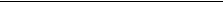 2. Из чего делали свистульки левонтьевские ребята?3. Санька утверждал, что видел в пещере. Кого?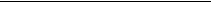 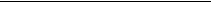 4. Куда поехала бабушка продавать землянику?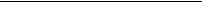 5. Какой художественным приёмом использует Астафьев в приведённом отрывке.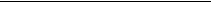 «По скоблённому кухонному столу, как по огромной земле с пашнями, лугами и дорогами на розовых копытцах скакал белый конь с розовой гривой».6. Что больше всего на свете любил и ценил дядя Левонтий?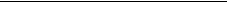 7. Как называются слова бабушки: «У них самих в кармане – вошь на аркане»?8. Как соседи называли бабушку?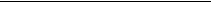 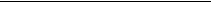 9. Что такое рушник?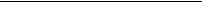 10. Что описывает В. П. Астафьев в данном отрывке. Как называется такой фрагмент?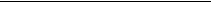 «День был ясный, летний. Сверху пекло … клонились к земле рябенькие кукушкины слёзки. На длинных хрустких стеблях болтались из стороны в сторону синие колокольчики …».Задания для работы с текстомВ. П. Астафьев в рассказе «Конь с розовой гривой» использует диалектные слова, т. е. те, которые употребляются только в данной местности, замените их общеупотребительными.ДиалектныеОбщеупотребительныеувалтуесокбадогазаполошнаязаимкапоскотинаярГерои рассказа В. П. Астафьева «Конь с розовой гривой» употребляют в своей речи просторечные слова, которые характерны для необразованного человека, прочтите их и замените общеупотребительными.Малой –Старшой –Спокинул –Супротив села –Слободу люблю –Привечали –Шурунёт –Напластали лука-батута –Жратва –Ёрзаешь –Спиши отрывок из рассказа В. П. Астафьева «Конь с розовой гривой», вставляя вместо точек подходящие по смыслу слова. Сверь свой вариант ответа с текстом рассказа.   Вот с орлами-то дяди Левонтия и отправился я по землянику, чтобы трудом своим заработать пряник. Парнишки …………….. , ………………….., ……………….. друг в друга посудой, …………………….. подножки, раза два ………………….., ……………………….,………………….. По пути они ………………. в чей-то огород, и, поскольку там еще ничего ……………………, …………………… беремя луку-батуна, ………………………. до зеленой слюны, остатки ………………… . Оставили несколько перышек на свистульки. В обкусанные перья они …………….., …………………, под музыку шагалось нам весело, и мы скоро ………………. на каменистый увал. Тут все …………………………….., …………………………..по лесу и ……………………….. землянику.Слова для справок: начали брать, бросали, вольничали, боролись, ставили подножки, заскочили, принимались драться, рассыпались, наелись, пищали, приплясывали, плакали, дразнились, ничего не поспело, напластали, пришли, побросали, перестали баловаться.ОтветыЗадания с выбором ответаг) пряник в виде коняа) главного героя – мальчикаг) в посёлкев) заготовщиком лесаб) земляникуб) Екатеринаа) Енисейб) булочка с творогомв) корзина для сбора ягодб) поддался на уговоры деревенских ребятв) ему было стыдно за своё поведениег) мудрое умение любить и прощатьЗадания с кратким ответомСанька.Лук-батут.Домовой.Город.Сравнение.Свободу.Пословица.Петровна.Полотенце.Пейзаж.Задания для работы с текстомДиалектныеОбщеупотребительныеувалПологий холмтуесокБерестяная корзина для сбора ягод и грибовбадогаДлинные поленьязаполошнаяСуетливаязаимкаЗемельный участок вдали от селапоскотинаПастбищеярКрутой край оврага

2.Малой – младшийСтаршой – старшийСпокинул – оставил, покинулСупротив села – напротив селаСлободу люблю – свободу люблюПривечали – принимали, встречалиШурунёт – прогонитНапластали лука-батута – наелисьЖратва – едаЁрзаешь – крутишься, вертишься3.   Вот с орлами-то дяди Левонтия и отправился я по землянику, чтобы трудом своим заработать пряник. Парнишки вольничали, боролись, бросали друг в друга посудой, ставили подножки, раза два принимались драться, плакали, дразнились. По пути они заскочили в чей-то огород, и, поскольку там еще ничего не поспело, напластали беремя луку-батуна, наелись до зеленой слюны, остатки побросали. Оставили несколько перышек на свистульки. В обкусанные перья они пищали, приплясывали, под музыку шагалось нам весело, и мы скоро пришли на каменистый увал. Тут все перестали баловаться, рассыпались по лесу и начали брать землянику.Итоговая контрольная работа (тест).Цель: проверить уровень усвоения программы по литературе за курс 6 класса.Итоговая контрольная работа по литературе.Ф.И ученика________________________________________________класс: 6Часть А (задания с выбором ответа)I. Древнерусская литература1. Летописание на Руси началось: а) в X веке; б) в XI веке; в) в XII веке.2. Первым летописцем был монах: а) Никон; б) Нестор; в) Сильвестр.II. Русская литература XIX века.1. Размер, которым написано стихотворение «И.И Пущину»: а) ямб; б) хорей; в) дактиль.2. А.С. Пушкин «Дубровский»: а) рассказ; б) роман; в) повесть.3. Человек, о котором поведал М.Ю. Лермонтов в стихотворении «Парус», стремился:а) полной испытаний и трудностей жизни;б) спокойной жизни без проблем;в) одиночеству.4. Кто является автором произведения «Бежин луг»?а) Л.Н.Толстой; б) А.П.Чехов; в) И.С.Тургенев.5. Н.А. Некрасов «Железная дорога». Тема стихотворения: а) любовь к Родине; б) быт инравы крестьян; в) тяжёлый труд крепостных.6. Н.С.Лесков «Левша». Честь и славу русской нации составляет: а) простой труженик;б) знаменитый полководец; в) император.7. А.П.Чехов «Лошадиная фамилия» бывшего акцизного: а) Жеребкин; б) Лошаков;в) Овсов.8. Смех в рассказе «Лошадиная фамилия» А.П.Чехова: а) добродушный;б) уничтожающий; в) снисходительный.III. Русская литература XX века.1. Кто является автором произведения «Неизвестный цветок»?а) В.П. Астафьев; б) АП. Платонов; в) Л.Н.Толстой.2. М.М.Пришвин «Кладовая солнца». Жанр произведения: а) повесть; б) сказка;в) сказка-быль.3. В произведении «Кладовая солнца» описываются события: а)времён первой мировой войны; б) после  Великой Отечественной войны.4. В.П.Астафьев «Конь с розовой гривой». Бабушка, купив внуку пряник, проявила:а) жалость; б) бесхарактерность; в) доброту.5. В.Г.Распутин «Уроки французского» Действие происходит: а) перед войной; б) во время войны; в) после войны.Часть В1. Определите жанры следующих произведений:
• Зимой и летом одним цветом.._____________________________________
• Висит груша – нельзя скушать._____________________________________
• Любишь кататься – люби и саночки возить._____________________________________
• «Во поле береза стояла…»_____________________________________
• «Красная шапочка»______________________________________
• «…… о блудном сыне»______________________________________
• «…….. о Белгородском киселе»______________________________________

2. Определите тему и основную мысль стихотворения А.С.Пушкина «И.И. Пущину»._________________________________________________________________________________________________________________________________________________________________________________________________________________________________________________

3. Определите размер стихотворения А.С. Пушкина «Зимнее утро»
Мороз и солнце! День чудесный!
Еще ты дремлешь, друг прелестный…__________________________________________
4. Определите основную мысль стихотворения Н.А.Некрасова «Железная дорога».__________________________________________________________________________________________________________________________________________________________________________________
5. Определите основную мысль сказа «Левша» Н.С.Лескова. За что осуждает русского мужика автор?__________________________________________________________________________________________________________________________________________________________________________________
6. Назовите сказочные и реалистические черты (или детали) в сказке – были «Кладовая солнца» М.И. Пришвина.___________________________________________________________________________________________________________________________________________________________________________________________________________________________________________________________________________
7. Из 2-х произведений, прочитанных в курсе литературы 6 класса, назовите положительных героев, обоснуйте свою точку зрения.____________________________________________________________________________________________________________________________________________________________________________________________________________________________________________________________________________________________________________________________________________________________________
Ответы.Часть А (задания с выбором ответа)I. Древнерусская литература1. а) 2. б) II. Русская литература XIX века.1. а) ямб.2. б) 3.а) 4 в) 5. в) 6. а) 7. в) 8. а) III. Русская литература XX века.1. б).2. в).3. б).4. в).5. в).Часть В1. Определите жанры следующих произведений:
• Зимой и летом одним цветом..поговорка
• Висит груша – нельзя скушать.пословица
• Любишь кататься – люби и саночки возить.пословица
• «Во поле береза стояла…»народная песня
• «Красная шапочка»  сказка
• «…… о блудном сыне»притча
• «…….. о Белгородском киселе»сказание
2.Тема дружбы. Основная мысль- показать, как важна поддержка друзей в трудной жизненной ситуации
3.ямб4 Основная мысль- показать тяжелый труд простого народа.5. Основная мысль- показать талант и самобытность русского народа.  Автор осуждает русского мужика за терпение и смирение со своим положением.6   Сказочный зачин (брат и сестра пошли за ягодами и заблудились герои стоят перед выбором пути-испытания у камня: хороший или плохой путь выбрать. присутствие врага героя: в рассказе это волк, елочки-старушки, черный ворон. есть предмет-помощник – это компас. природа предостерегает о приближении опасности (елочки пугают героя, вороны и сороки трещат, предчувствуя наживу, природа хмурится, наблюдая за ссорой сестры и брата. добро побеждает зло, и в рассказе все заканчивается благополучно. В начале рассказа писатель рисует голодную, трудовую, сиротливую послевоенную жизнь русских людей. Называет реально существующий город Переяславль-Залесский и торфяное месторождение, где работают геологи. В простой и ясной форме Пришвин рассказывает о серьезных естественнонаучных открытиях: «Солнце отдает свое тепло растениям, умершие и упавшие в болото, они скапливают эту энергию и образуют горючее вещество – торф. №1 вариант2 вариант1АВ2ББ3АБ4БА5ББ6ББ7ВБ8АА9БВ10БА11ВВ12АБ13ВБ14ББ15БА16БВ17АБ18АА